16.09.20LO: To identify one more and one more less than a number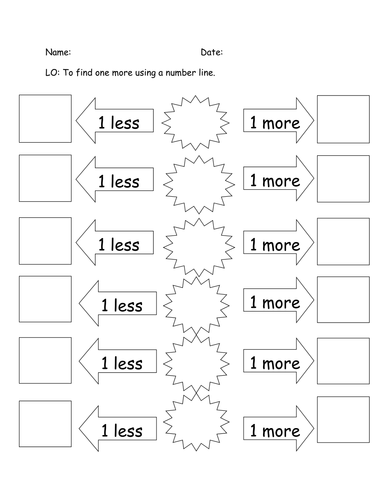 